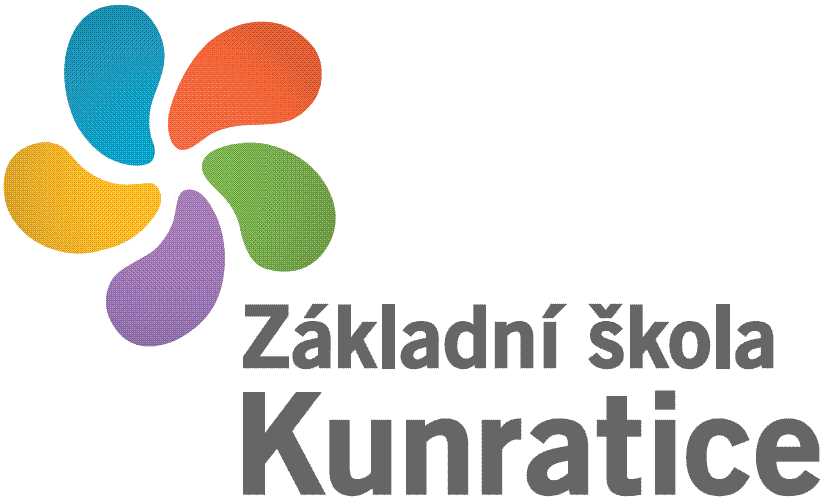 Č.j.: ……….Ž á d o s t   o   odklad povinné školní docházky dítěte pro školní rok 2024/2025 podle ustanovení § 37 zákona č. 561/2004 Sb. o předškolním, základním, středním, vyšším odborném a jiném vzdělávání (školský zákon)Žádáme o odklad školní docházky pro /jméno a příjmení dítěte/: ………………………………………………… datum narození: …………………trvalé bydliště:  …………………………………………………………………………………………………………Zápis dítěte byl proveden na ZŠ v Kunraticích, Předškolní 420.Dítě navštěvuje mateřskou školu      ANO     NE    Kde: …………………………………………….……………Odklad školní docházky žádáme z těchto důvodů: …………………………………………….………………….……………………………………………………………………………………………………………………………Přílohy: 1. doporučení příslušného školského poradenského zařízení 2. doporučení odborného lékaře.Rodiče se dohodli, že v záležitosti odkladu školní docházky dítěte bude - budou dále jednat (zákonný zástupce)…………………………………………………………………………………….………………..Uveďte čitelně jeho jméno a adresu s PSČ, kam má být rozhodnutí zasláno:……………………………………………………………………………………………………………………………..Poučení:Rozhodnutí o odložení povinné školní docházky vydá a zašle ředitel školy rodičům do 30 dnů od data, kdy obdrží řádně vyplněnou žádost.Podpisem stvrzuji správnost údajů a prohlašuji, že žádost o odklad povinné školní docházky byla projednána oběma zákonnými zástupci, kteří vyslovují svůj souhlas a podepisují tuto žádost.
V Praze, dne:							      ………..……………………………………………									podpis zákonného zástupce dítěte Doporučení k žádostio odklad povinné školní docházky dítěte pro školní rok 2024/2025pro /jméno a příjmení dítěte/: ………………………………………………… datum narození: …………………trvalé bydliště: …………………………………………………………………………………………………………Doporučení:příslušné školské poradenské zařízení:                                                                                              _________________________                                                                                                        razítko a podpisodborného lékaře:                                                                                              _________________________                                                                                                          razítko a podpis